Участок 10 га в Сергиевом Посаде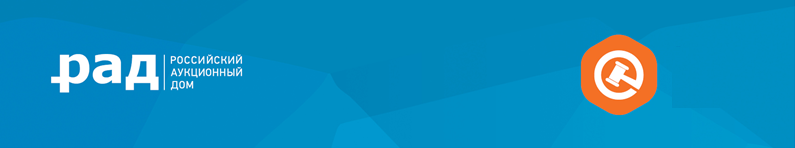 Адрес: Московская область, Сергиево-Посадский муниципальный район, дер. Маньково. Тип торгов: АукционТекущая цена: 119 626 374.95 руб. Период проведения торгов:  Текст объявления: Выставляется на продажу земельный участок площадью 10,16 га  в деревне Маньково Сергиево-Посадского района МО. Кадастровый номер участка: 50:05:0030314:0001 Категория земель: земли сх назначения, разрешенное использование: под дачное строительство. География: деревня Маньково расположена в 63 км от Москвы по Ярославскому шоссе. Относится к Сергиево-Посадскому району МО. Ближайший населенный пункт: город Сергиев Посад (7 км). Транспортная доступность: отличная транспортная доступность  ходит регулярный рейсовый автобус до г. Сергиев Посад, от Сергиева Посада  на автобусе или жд до Москвы (Ярославский вокзал)  время в пути 1,5 часа Инфраструктура: Вся необходимая социальная инфраструктура в г. Сергиев Посад Ближайшее окружение: Церковь Рождества Богородицы, Мишутинское озеро, лесные массивы Best-use: организация коттеджного поселка или садового товариещстваНаличие арендаторов: Права на ЗУ: СобственностьПрава на здание: Ссылка на сайт: https://auction-house.ru/catalog/l-30000061639/Ссылка на торги: https://sales.lot-online.ru/e-auction/auctionLotProperty.xhtml?parm=organizerUnid=1;lotUnid=960000288544;mode=justМенеджер по продажам: Халитов Александр Мансурович                +79197782622              halitov@auction-house.ru